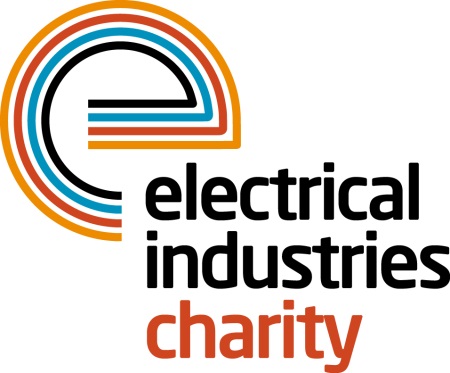 Press Release10 August 2015Apply now for your marathon placeThe Electrical Industries Charity is delighted to announce that they are now accepting application forms from people who want to run for charity in the Virgin Money London Marathon 2016.The Virgin Money London Marathon remains one of the biggest charity fundraising events in the UK and the Charity is urging members of the industry to take part in this iconic event and raise much needed funds to help those in our industry when they need it most. Every runner who is accepted will receive a special running vest and the help and support of the Charity’s dedicated events team in the lead up to the big event.Operations Manager, Jill Nadolski says: “Earlier this year charity runners took to the streets of London raising a massive £33,000 for the Electrical Industries Charity and we hope that we can beat that amount in 2016. It is a great accomplishment for anyone and knowing that you are helping people in your industry by taking part makes it an even greater achievement.If you would like to apply for a gold bond place please contact Stacey Burrows, email: stacey.burrows@electricalcharity.orgwww.electricalcharity.orgNote to editorsThe Electrical Industries Charity is the national charity for the electrical, electronics and energy industries.  It aims to look after people from these industries whenever they or their families need help with life’s challenges.The charitable services are available to anyone who currently works or has worked in the very diverse and often converging industries, such as:Electrical contracting and facilities managementElectrical and electronic manufacturing, wholesale, distribution and retailElectrical and mechanical engineeringLighting industryGeneration, distribution and supply of electrical power, including nuclear and renewable energyFor further information about the Electrical Industries Charity please contact Keystone Communications:Tracey Rushton-ThorpeTel: 07753 840386Email: tracey@keystonecomms.co.uk